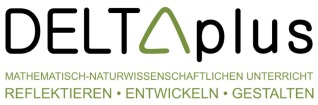 Anmelde-/ Bewerbungsformular für die Teilnahme am Unterrichtsentwicklungsprogramm DELTAplus  Fach:      Physik	       Biologie/Chemie  Folgende Kolleginnen und Kollegen melden sich für DELTAplus an: (Bitte unbedingt eine der teilnehmenden Personen als Ansprechpartnerin bzw. Ansprechpartner festlegen!)Thema, bei dem wir aktuell in unserer Fachschaft Handlungsbedarf sehen:…………………………………………………………………………………………………………………………………………………………………………...Sowohl der Schulleitung wie auch den sich anmeldenden Kolleginnen und Kollegen ist bewusst, dass die Teilnahme an DELTAplus mit Unterrichtausfall verbunden sein kann.  Ort, Datum                                          	                        Unterschrift der Schulleitung / SchulstempelSchulnameSchul-Nr.PLZ, OrtSchul-Nr.Bitte An-sprech-person in dieser Spalte an-kreuzenVornameNachnameHier bitte ungefähre Anzahl bisher besuchter SINUS bzw. Fibonacci-Veranstal-tungen eintragenE-Mail-Adresse(für Ansprechperson Pflicht, ansonsten freiwillig)12345678